In 1 Minute auf den Punkt 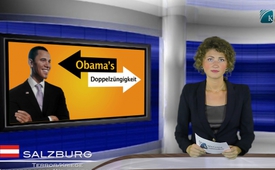 Obamas Doppelzüngigkeit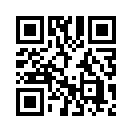 Am 3.6.2014 stellte US-Präsident Barack Obama in Polen einen neuen, 1 Milliarden schweren „US-Sicherheitsplan“ in Aussicht: „Wir werden, soweit der Kongress zustimmt, unsere Truppen in Europa aufstocken...Am 3.6.2014 stellte US-Präsident
Barack Obama in
Polen einen neuen, 1 Milliarden
schweren „US-Sicherheitsplan“
in Aussicht:
 „Wir werden,
soweit der Kongress zustimmt,
unsere Truppen in Europa aufstocken.
[…] Wir glauben, dass
die Ukrainer ihre eigenen
Entscheidungen treffen sollten,
was die Zukunft ihres Landes
angeht, und das ohne Störungen,
Gefechte oder von außen
finanzierten Milizen.“ Erwiesenermaßen
wurde aber der Umsturz
in der Ukraine von amerikanischen
Spezialkräften von
langer Hand vorbereitet und
eingeleitet. Zudem werden
nicht russische, sondern amerikanische
Kämpfer, wie z.B. Greystone-Kämpfer,
 in der Ukraine angetroffen und lassen
die Konflikte gezielt eskalieren.
Das verschweigen die westlichen
Medien allerdings und
hetzen gegen Russland auf.von sb.Quellen:http://www.n-tv.de/mediathek/videos/politik/Obama-kuendigt-Milliarden-Sicherheitsplan-an-article12944966.htmlDas könnte Sie auch interessieren:#Ukraine - www.kla.tv/Ukraine

#UkraineKonflikt - Aktuelle Ereignisse in der Ukraine - www.kla.tv/UkraineKonflikt

#1MinuteAufDenPunkt - In 1 Minute auf den Punkt - www.kla.tv/1MinuteAufDenPunktKla.TV – Die anderen Nachrichten ... frei – unabhängig – unzensiert ...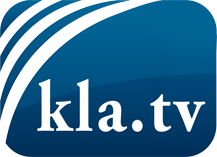 was die Medien nicht verschweigen sollten ...wenig Gehörtes vom Volk, für das Volk ...tägliche News ab 19:45 Uhr auf www.kla.tvDranbleiben lohnt sich!Kostenloses Abonnement mit wöchentlichen News per E-Mail erhalten Sie unter: www.kla.tv/aboSicherheitshinweis:Gegenstimmen werden leider immer weiter zensiert und unterdrückt. Solange wir nicht gemäß den Interessen und Ideologien der Systempresse berichten, müssen wir jederzeit damit rechnen, dass Vorwände gesucht werden, um Kla.TV zu sperren oder zu schaden.Vernetzen Sie sich darum heute noch internetunabhängig!
Klicken Sie hier: www.kla.tv/vernetzungLizenz:    Creative Commons-Lizenz mit Namensnennung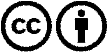 Verbreitung und Wiederaufbereitung ist mit Namensnennung erwünscht! Das Material darf jedoch nicht aus dem Kontext gerissen präsentiert werden. Mit öffentlichen Geldern (GEZ, Serafe, GIS, ...) finanzierte Institutionen ist die Verwendung ohne Rückfrage untersagt. Verstöße können strafrechtlich verfolgt werden.